Allegato “A–bis” DICHIARAZIONE da rendere, (a pena di esclusione), in caso ricorra, da : N.B. Le prescrizioni di cui al presente allegato sono previste a pena di esclusione. Istruzione per la compilazione: tutti i direttori tecnici (per impresa individuale e qualunque tipologia di soggetto concorrentetutti i soci (per società in nome collettivo) -tutti i soci accomandatari (per società in accomandita semplice)membri del consiglio di amministrazione cui sia stata conferita la legale rappresentanza, di direzione o di vigilanza o dei soggetti muniti di poteri di rappresentanza, di direzione o di controllo(per altri tipi di società o di consorzio)il socio unico persona fisica (per altri tipi di società o di consorzio)il socio di maggioranza in caso di società con meno di quattro soci (per altri tipi di società o di consorzio) Centrale Unica di Committenza (C.U.C.) Unione dei Comuni del Nord Salento Piazza Libertà n. 27, 73012 Campi Salentina (LE)STAZIONE APPALTANTE COMUNE DI TREPUZZIOggetto:  P.O.R. PUGLIA FESR-FSE 2014-2020, ASSE X, AZIONI 10.8 E 10.9 - PROCEDURA APERTA PER L’AFFIDAMENTO DEI LAVORI DI ADEGUAMENTO STATICO, IGIENICO - SANITARIO, ANTINCENDIO, SUPERAMENTO BARRIERE ARCHITETTONICHE E FINITURE ESTERNE DELLA SCUOLA SECONDARIA DI I GRADO “GIOVANNI XXIII” DI VIA MICHELANGELO, TREPUZZI         IMPORTO TOTALE DELL’APPALTO € 996.000,00         CIG: xxxxxxxxxxxxxxxdati relativi al dichiarante Il sottoscritto…………………………………..........….. cod. fisc.………………..............……….………....... nato a …………….....…........... il ……………… e residente in ........................ Prov.......... CAP .….... alla via ......................................................... tel./cell................................ in qualità di .............…......................................... dell’impresa……........……………………..... Ai sensi e per gli effetti dell’articolo 46 del D.P.R. n.445/2000 e s.m.e i., consapevole delle responsabilità e sanzioni penali previste dall'articolo 76 del D.P.R. n.445/2000 per le ipotesi di falsità in atti e dichiarazioni mendaci ivi indicate, DICHIARAdi non trovarsi in una delle condizioni di esclusione previste dall’art.80 commi 1 e 2deld.lgs.n. 50/2016, ed in particolare: A. 	che a proprio carico non è stata pronunciata sentenza definitiva o decreto penale di condanna divenuto irrevocabile o sentenza di applicazione della pena su richiesta ai sensi dell'articolo 444 del codice di procedura penale per uno dei seguenti reati: a) delitti, consumati o tentati, di cui agli articoli 416, 416-bis del codice penale ovvero delitti commessi avvalendosi delle condizioni previste dal predetto articolo 416-bis ovvero al fine di agevolare l'attività delle associazioni previste dallo stesso articolo, nonché per i delitti, consumati o tentati, previsti dall'articolo 74 del decreto del Presidente della Repubblica 9 ottobre 1990, n. 309, dall’articolo 291-quater del decreto del Presidente della Repubblica 23 gennaio 1973, n. 43 e dall'articolo 260 del decreto legislativo 3 aprile 2006, n. 152, in quanto riconducibili alla partecipazione a un'organizzazione criminale, quale definita all'articolo 2 della decisione quadro 2008/841/GAI del Consiglio; b) delitti, consumati o tentati, di cui agli articoli 317, 318, 319, 319-ter, 319-quater, 320, 321, 322, 322-bis, 346-bis, 353, 353-bis, 354, 355 e 356 del codice penale nonché all’articolo 2635 del codice civile; c) frode ai sensi dell'articolo 1 della convenzione relativa alla tutela degli interessi finanziari delle Comunità europee; d) delitti, consumati o tentati, commessi con finalità di terrorismo, anche internazionale, e di eversione dell'ordine costituzionale reati terroristici o reati connessi alle attività terroristiche; e) delitti di cui agli articoli 648-bis, 648-ter e 648-ter.1 del codice penale, riciclaggio di proventi di attività criminose o finanziamento del terrorismo, quali definiti all'articolo 1 del decreto legislativo 22 giugno 2007, n. 109 e successive modificazioni; f) sfruttamento del lavoro minorile e altre forme di tratta di esseri umani definite con il decreto legislativo 4 marzo 2014, n. 24; g) ogni altro delitto da cui derivi, quale pena accessoria, l'incapacità di contrattare con la pubblica amministrazione; B. 	che a proprio carico non sussistono cause di decadenza, di sospensione o di divieto previste dall'articolo 67 del decreto legislativo 6 settembre 2011, n. 159 o di un tentativo di infiltrazione mafiosa di cui all'articolo 84, comma 4, del medesimo decreto. Autorizza la Centrale Unica di Committenza dell'Unione dei Comun del Nord Salento e il Comune di Trepuzzi al trattamento dei dati personali ai sensi del d.lgs. 30.6.2003, n. 196 per le attività indicate al paragrafo “ALTRE INFORMAZIONI” del bando di gara e per quelle attinenti le procedure di gara.Data …………………………… 		FIRMA (del concorrente) .............................................. N.B.La dichiarazione deve essere sottoscritta a pena di esclusione. 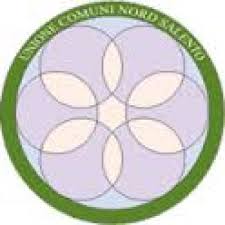 UNIONE DEI COMUNI NORD SALENTOCampi Salentina   Guagnano   NovoliSalice Salentino  Squinzano  Surbo  TrepuzziCentrale Unica di Committenza (C.U.C.)